TitoloIL WORKSHOP del Gruppo di esperti nazionali ECVET“Le sperimentazioni di ECVET: strumenti e strategie per la mobilità e il riconoscimento delle competenze”Trieste, 9 Luglio 2013Sede:  NH Hotel (Corso Cavour, 7)Concept Note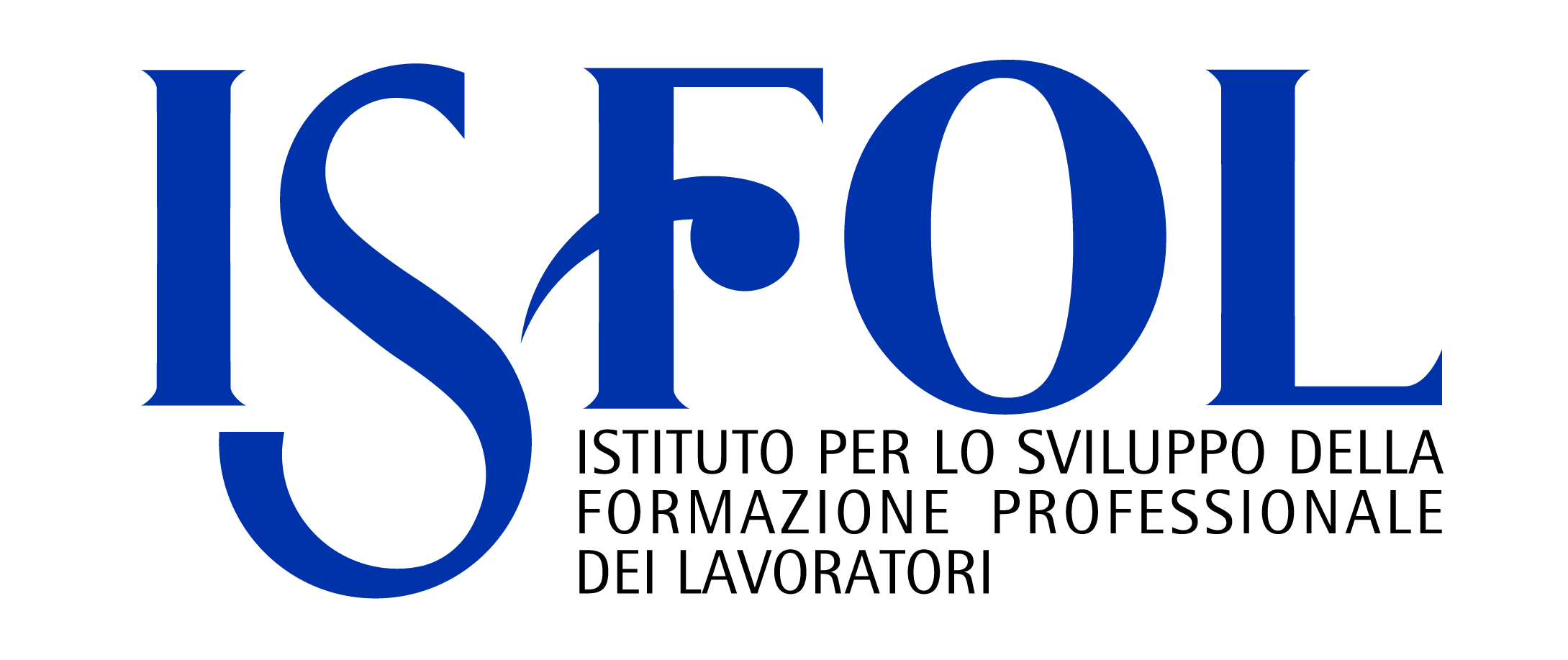 L’evento si inserisce tra le attività programmate dal Gruppo di esperti nazionali ECVET 2012-2013 che l’Isfol – Agenzia Nazionale Leonardo da Vinci ha l’incarico di coordinare per conto dell’EACEA. Il workshop si inquadra nelle numerose attività di formazione e confronto a livello locale, nazionale e internazionale che il progetto ha previsto di realizzare nel corso delle annualità previste dall’incarico.Obiettivo della giornata è di proseguire il confronto e lo scambio di conoscenze e metodologie sull’implementazione di ECVET (a livello locale e nazionale) e sui suoi possibili ambiti di applicazione con particolare attenzione all’uso dei dispositivi di trasparenza e riconoscimento delle competenze a supporto dei processi di mobilità.L’evento si configura come quarto workshop che il TEAM Nazionale di esperti ECVET ha scadenzato  per l’anno in corso nell’ambito delle attività di scambio e confronto sul processo di diffusione della raccomandazione ECVET e delle sue diverse sperimentazioni a livello nazionale e internazionale.Per ulteriori informazioni, in attesa della costruzione del sito web del progetto, è possibile consultare il sito dell’Agenzia Nazionale del programma Leonardo da Vinci http://programmaleonardo.net/llp/home.asp.IV Workshop del Gruppo di esperti nazionali ECVET Le sperimentazioni di ECVET:strumenti e strategie per la mobilità e il riconoscimento delle competenzeTRIESTE, 9 Luglio 2013(NH Hotel – Corso Cavour, 7)DRAFT AGENDA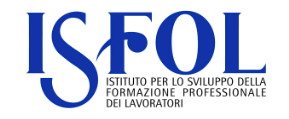 10.00 – 10.30Registrazione dei partecipanti e welcome coffee10.30 -  10.45Apertura dei lavori e saluti istituzionali Dott.ssa Loredana Panariti  - Regione Friuli Venezia Giulia - Assessore al lavoro, formazione, commercio e pari opportunità (da confermare) Dott.ssa Nicoletta Clauser - Provincia Autonoma di Trento -  Servizio Europa10.45 – 11.15L’uso dei dispositivi di trasparenza a supporto della mobilitàTEAM Esperti ECVET11.15 – 12.15Gli strumenti a supporto dei processi di mobilità: le pratiche in corso Progetto Leonardo da Vinci TRACK – Transnational Acknowledgement of work experience in foreign companies (Regione Autonoma Friuli Venezia Giulia)Progetto Leonardo da Vinci   Ermes (Fondazione Giacomo Rumor)Progetto Leonardo da Vinci  PRE.MO – Prepara la Mobilità (Provincia Autonoma di Trento) 12.15 – 12.30 Mobilità e occupabilità – Il punto di vista del mondo del lavoroProgetto Re.Basing - Confindustria Veneto SIAV12.35 – 13.00Question Time 13.00 – 14.00Pausa Pranzo14.00 -15.00Tavola Rotonda  - I processi di riforma in atto e le possibili sinergie con la sperimentazione di ECVETIntroduce: Dott.ssa Elisabetta Perulli - ISFOL, Esperto nazionale ECVET Coordina: TEAM Esperti ECVETRegione Friuli Venezia Giulia – Dott. Fulvio FabrisRegione Veneto – Dott. Pier Angelo TurriRegione Emilia Romagna – Dott.ssa Paola Cicognani (da confermare)Provincia Autonoma di Trento – Dott.ssa Laura FronerProvincia Autonoma di Bolzano (da confermare) 15.00 – 15.30ConclusioniDott.ssa Sveva Balduini - ISFOL - Agenzia Nazionale LLP - Leonardo da Vinci